Tetsworth Parish Council
Clerk and RFO:  Helen Croxford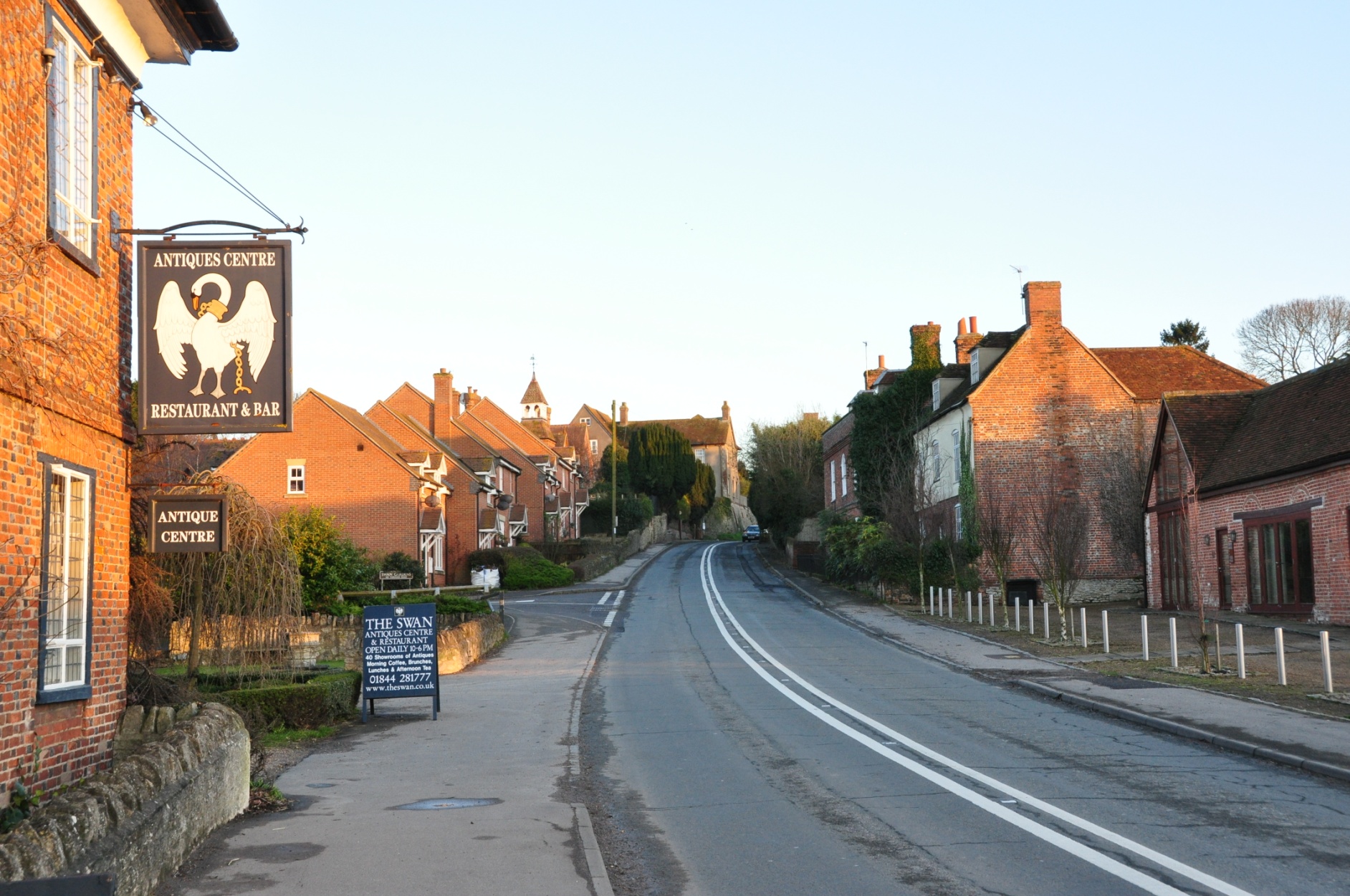 111 High StreetChalgroveOX44 7SSTel:  01844 867166
Email:  clerk@tetsworthparishcouncil.co.ukCouncillor VacancyDo you have some free time that you’d like to spend doing something worthwhile? Would you like to serve your local community? Do you have good communication skills and enjoy working as part of a committed team? Then why not join Tetsworth Parish Council?You may be elected and to serve as a councillor if you are a British, Commonwealth, Irish or EU citizen and, on the day of nomination or election, you are 18 or over. You must also meet at least one of the following criteria:  (1) On that day and thereafter you continue to be on the electoral register for the parish, or  (2) During the whole of the twelve months before that day you have owned or tenanted land or premises in the parish, or  (3) During the whole of the twelve months before that day your principal or only place of work has been in the parish, or  (4) During the whole of the twelve months before that day you have resided in the parish or within three miles of it.Except for criterion (1), these qualifications must continue for the full term of office until the next ordinary elections. Certain people are disqualified from standing, including paid officers (including clerks) of the council, bankrupts and those subject to recent sentences of imprisonment.The Council meets on the second Monday of the month in the Memorial Hall. If you are interested please contact the Clerk on the email above for an application Form.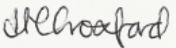 